At its meeting held in June 2011, ITU-R Working Party 5A (WP 5A) continued its work, based on received input contributions, on further development of the working documents towards a preliminary draft new Recommendation and a preliminary draft new Report on “Multiple gigabit wireless systems in frequencies around 60 GHz,” ITU-R M.[LMS.MGWS1] and ITU-R M.[LMS.MGWS2], respectively.The two updated documents are attached for information and comments (see electronically embedded documents in Attachments 1 and 2).Specifically, WP 5A would like to ask external organizations to provide WP 5A with any missing and/or complementary material. In particular, WP 5A is interested in receiving material for the missing overview sections of the standards in Report ITU-R M.[LMS.MGWS2] as highlighted via editor’s notes.WP 5A plans to finalize two documents in its  eighth meeting of WP 5A to be held 8-17 November 2011. Deadline for contributions is 1st November 2011 at 1600 hours UTC.Working Party 5A looks forward to further collaboration with external organizations in this area. Contact: 	Sergio Buonomo				E-mail: sergio.buonomo@itu.int
	Counsellor, SG5	Norifumi Yamaguchi			E-mail: norifumi.yamaguchi@itu.int	
                   Counsellor, WP 5AAttachment 1 –	Preliminary draft new Recommendation ITU-R M.[LMS.MGWS1]  “Multiple gigabit wireless systems in frequencies around 60 GHz” (Annex 14 to Document 5A/703, Chairman’s Report of the 7th meeting of WP 5A)
http://www.itu.int/md/R07-WP5A-C-0703/enAttachment 2 –	Preliminary draft new Report ITU-R M.[LMS.MGWS2]  “Multiple gigabit wireless systems in frequencies around 60 GHz” (Annex 15 to Document 5A/703, Chairman’s Report of the 7th meeting of WP 5A)
 http://www.itu.int/md/R07-WP5A-C-0703/en________________Radiocommunication Study Groups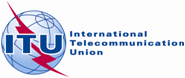 Source: 	Document 5A/TEMP/289(Rev.1)Source: 	Document 5A/TEMP/289(Rev.1)17 June 2011Source: 	Document 5A/TEMP/289(Rev.1)English onlyWorking Party 5AWorking Party 5ALiaison statement to external organizations on “Multiple gigabit wireless systems in frequencies around 60 GHz”Liaison statement to external organizations on “Multiple gigabit wireless systems in frequencies around 60 GHz”